Приложение 1КОНЦЕПЦИЯ И ПОЛОЖЕНИЕФЕСТИВАЛЯ-КОНКУРСА ТЕЛЕВИЗИОННОГО ТВОРЧЕСТВА ШКОЛЬНИКОВ «ТЕЛЕКЛАСС»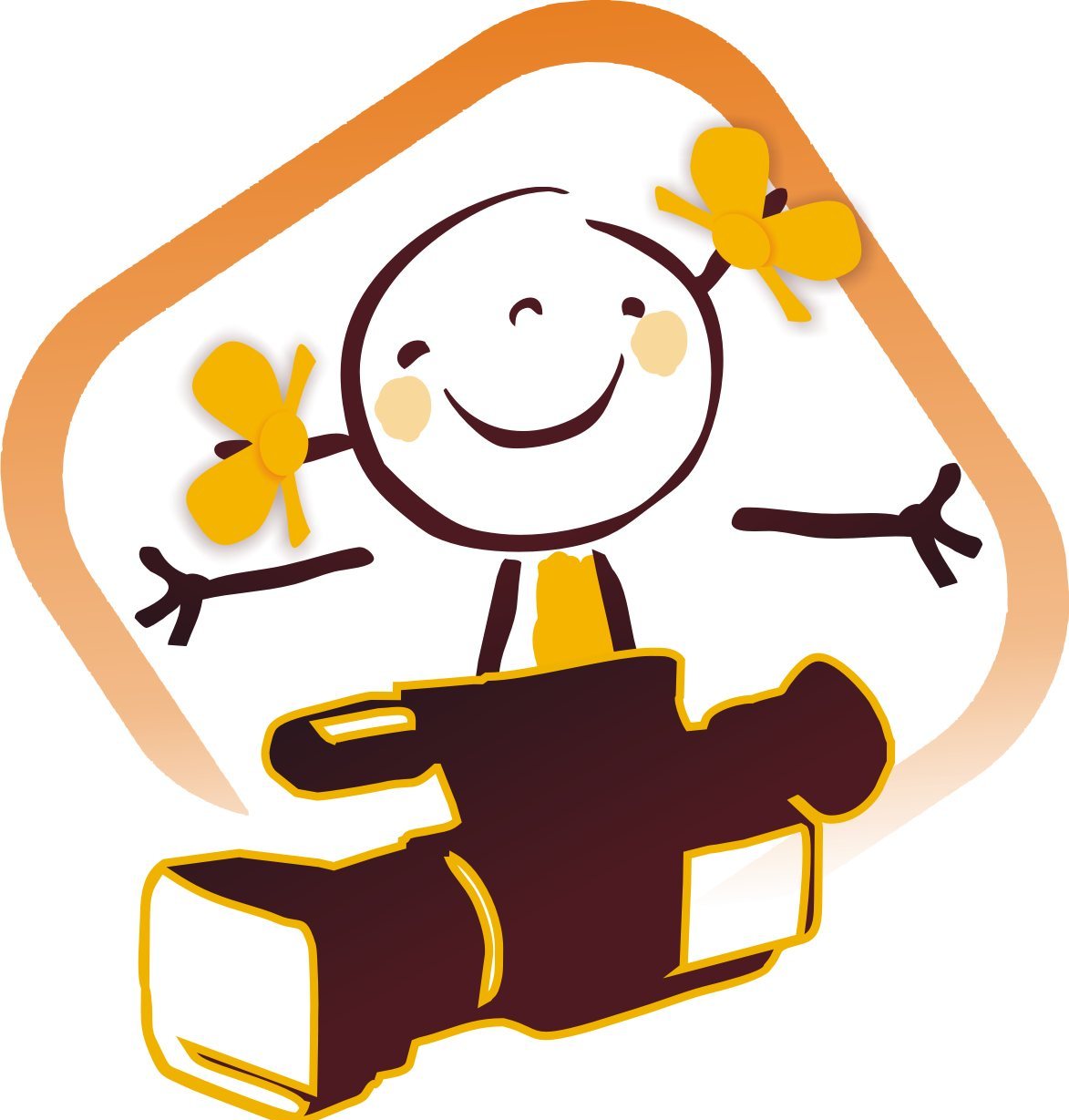 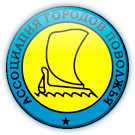 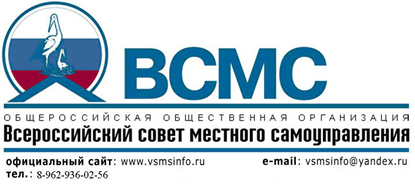 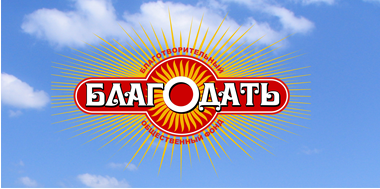 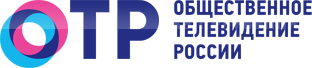 2013 ГОДПроектКОНЦЕПЦИЯФЕСТИВАЛЯ-КОНКУРСА ТЕЛЕВИЗИОННОГО ТВОРЧЕСТВА ШКОЛЬНИКОВ «ТЕЛЕКЛАСС»(2013 ГОД).Введение:В Послании Федеральному Собранию от 12.12.12  Президент России Путин В.В. сказал «…Мы должны …укреплять прочную духовно-нравственную основу общества. Именно поэтому определяющее значение приобретают вопросы общего образования, культуры, молодёжной политики. Эти сферы – прежде всего пространство для формирования нравственного гармоничного человека, ответственного гражданина России».Одним из факторов, определяющих нравственное воспитание молодежи, становится участие школьников в развитии информационного пространства через сеть интернет.Основная идея организаторов состояла в том, что цифровые технологии создания, монтажа и размещения в сети интернет видеороликов стали общедоступны. Школьники, как самая восприимчивая к новым технологиям аудитория, активно пользуется ими.Однако видеоролики, создаваемые в рамках школьных внеклассных занятий, далеки от телевизионных стандартов, а ролики домашнего творчества зачастую не соответствуют нормам морали и этики.Фестиваль «Телекласс» совместил на одной площадке образовательные мероприятия (мастер-классы и экскурсии на региональные телеканалы) и смотр достижений школьных телекомпаний (конкурс школьных видеороликов).Фестиваль призван повысить уровень любительского видеоматериала и общей культуры молодежи. Фестиваль дает возможность участнику реализовать свой талант и продемонстрировать его своим друзьям, близким и всему миру. Они же в свою очередь могут поддержать конкурсанта, проголосовав и обеспечив его победу. Цели Фестиваля:развитие патриотизма, духовно-нравственной гармонии и воспитание художественного вкуса детей и молодежи с помощью новых технологий, вовлечение в мир профессиональной тележурналистики.организация взаимодействия, обмен опытом и дальнейшее совместное творчество коллективов детских и молодежных редакций телевидения, образовательных учреждений городов – членов АГП и других городов ПФО.содействие в становлении и развитии коллективов детских и молодежных редакций телевидения, а также юным журналистам в их творческом и профессиональном росте.выявление лучших коллективов детских и молодежных редакций телевидения, образовательных учреждений, практическая реализация их творческого потенциала.обеспечение конкурентоспособности будущих тележурналистов на рынке труда, их допрофессиональное образование.Формат проведения:Фестиваль проводится как современный способ развития личности, социальной адаптации и патриотического воспитания учащихся в виде серии связанных между собой мероприятий в ГОРОДАХ – ЧЛЕНАХ АГП и городах ПРИВОЛЖСКОГО ФЕДЕРАЛЬНОГО ОКРУГА по следующей схеме:открытие фестиваля-конкурса с участием представителей органов государственной власти, местного самоуправления, культурной общественности, средств массовой информации в виде пресс-конференции;проведение мастер – классов с деятелями телевидения и культуры, экскурсии на телеканалы области (эфирные студии, монтажные).проведение конкурса телевизионного творчества школьников в соответствии с Положением;церемония награждения победителей фестиваля-конкурса «Телекласс».Победители конкурса приглашаются на финал конкурса, где проводятся мастер-классы с деятелями телевидения и награждение победителей.Предполагаемые организаторы конкурса:Благотворительный фонд «Благодать»; Ассоциация городов Поволжья;Всероссийский Совет местного самоуправления;Всероссийское информационное агентство «Местное самоуправление»;Русское географическое общество;Общественное телевидение России. Планируемый срок проведения.Сентябрь - декабрь 2013 года.Приложение №1Положениео конкурсе телевизионного творчества школьников «Телекласс».  Глава I. Общие положения.Официальное наименованиеЦели конкурсаГеография конкурсаОсновные понятияИнформация о конкурсеГлава II. Порядок проведения конкурса.Организаторы конкурсаЭтапы проведения конкурсаТребования к участникамПорядок выдвиженияПорядок оценкиЦеремония награжденияНаграды конкурсаГлава III. Функции Попечительского Совета, Оргкомитета, Экспертного совета.Функции Попечительского совета;Функции Оргкомитета;Глава IV. Номинации конкурса.Глава I. Общие положения.Официальным названием конкурса признается – конкурс телевизионного творчества школьников «Телекласс».Цель Конкурса «Телекласс» - воспитание художественного вкуса детей и молодежи, вовлечение в мир профессиональной тележурналистики.К участию в конкурсе приглашаются школьники или творческие сообщества школ. 3. География конкурса.Города – члены АГП и города ПФО. 4. Основные понятия.Конкурс – совокупность мероприятий, направленных на выявление победителей, удовлетворяющих требования Положения.Награды – призы, вручаемые победителям Конкурса;Спонсоры – государственные и общественные организации, предприятия Российской Федерации всех форм собственности, осуществляющие финансовую, информационную и технологическую поддержку проведения конкурса.Претендент – физическое лицо или группа лиц, направившее заявку на участие в конкурсе.Участник – физическое лицо или группа лиц, заявка которого на участие в конкурсе принята Оргкомитетом конкурса.Оргкомитет – организаторы конкурса.Попечительский совет – группа лиц, определяющая цели конкурса, порядок проведения, номинации, и осуществляющих поддержку конкурса.5. Информация о конкурсе.Полная информация о конкурсе размещается на сайте www.tele-klass.ru и в средствах массовой информации.Глава II. Порядок проведения конкурса.Организаторы конкурса:Благотворительный фонд «Благодать»; Ассоциация городов Поволжья;Всероссийский Совет местного самоуправления;Всероссийское информационное агентство «Местное самоуправление»;Русское географическое общество;Общественное телевидение России. Этапы проведения конкурса.•  начало приема заявок на участие в конкурсе в регионах ПФО;•  окончание приема заявок в регионах ПФО;•  размещение видео выступлений участников на сайте www.tele-klass.ru •  открытое голосование на сайте www.tele-klass.ru•  церемония награждения;Требования к участникам конкурса.К конкурсу допускаются школьники или творческие сообщества школ городов – членов АГП и других городов Приволжского федерального округа. Каждый из них должен подготовить свой видеоролик, соответствующий номинации.Не допускаются к участию в конкурсе видеоролики, пропагандирующие насилие и национальную рознь, наркоманию, материалы порнографического и эротического содержания, клипы, оскорбляющие человеческое достоинство.Условия выдвижения.Оргкомитет размещает ролики на сайте в том случае, если они соответствуют техническим параметрам конкурса. Поскольку участие в конкурсе является бесплатным, вознаграждение Автору за предоставленные видео-клипы не выплачивается. Участник конкурса, безвозмездно передает Оргкомитету право свободного использования и предоставления широкого доступа к видео-клипу в пределах данного ресурса без выплаты какого-либо вознаграждения. Автор соглашается с тем, что Оргкомитет вправе размещать на страницах, содержащих видео-клип Автора, рекламные баннеры и объявления. Ответственность за несанкционированное копирование и использование Роликов несут лица и организации, неправомочно использовавшие видеоролики, опубликованные на данном ресурсе. Автор предупрежден об установленной действующим законодательством Российской Федерации ответственности за неправомерное использование и размещение чужих произведений. Технические требования к видеороликам. Работы на конкурс должны быть предоставлены в любом формате, продолжительностью определенной в Номинации. Их необходимо разместить на видеохостинге  www.youtube.ru. Затем заполнить форму заявки на конкурс указанием ссылки на видеоролик, размещенный на видеохостинге. После модерации ролика он размещается в разделе номинации конкурса на сайте www.tele-klass.ru.Форма заявки содержит наименование номинации, название ролика, регион, город, номера образовательного учреждения, ФИО и класс участников, ФИО руководителя и его должность, контактные телефоны, адрес электронной почты.Оргкомитет имеет право не размещать видеоролик в случае, если он не будет соответствовать данным требованиям.6. Порядок выдвижения.		Отбор участников конкурса из числа претендентов осуществляется на основании Заявки претендента установленной формы, и в соответствии с номинацией.		Организаторы конкурса оставляют за собой право снятия с конкурса неподходящих по формату, а также откровенно неинтересных применительно именно к этому конкурсу клипов. Организаторы не комментируют свое решение о снятии видеоматериала.		Заявка должна быть подана в установленный Положением срок. Заполнение всех полей Заявки обязательно. Форма Заявки размещена на официальных сайтах конкурса. В случае не заполнения пунктов заявка рассматриваться не будет.Порядок оценки.Выявление победителей конкурса проводится путем открытого голосования в сети интернет  на сайте (www.tele-klass.ru) По результатам голосования выявляются 3 лидера в каждой номинации.Церемония награждения.Оргкомитет проводит церемонию награждения победителей конкурса. Победители конкурса награждаются:Диплом конкурса  Ценный приз;Призами спонсоров;Глава III. Функции Попечительского совета, Оргкомитета, Экспертного совета.Функции Попечительского совета:выработка основных направлений конкурса;утверждение победителей конкурса;содействие в формировании призового Фонда Конкурса.Функции Оргкомитета.разработка настоящего положения и документации конкурса;проведение мероприятий по информационному обеспечению работы конкурса;координация работы партнерских организаций;сбор заявок от претендентов; создание равных условий для всех участников конкурса;проведение комплекса мероприятий, в соответствии с требованием Положения и разработанным планам;организация церемонии награждения победителей.Номинации конкурса:«Доброта спасет мир» (социальная реклама)В номинации представляются видео-ролики с социальной рекламой. Это могут быть сюжеты о здоровом образе жизни, борьбе с наркоманией, пьянством, курением. Приветствуются темы заботы о пожилых людях, ветеранах. Формат роликов – 10-60 секунд.«Гоголь-моголь» (развлекательные программы)Юмористические видео-ролики из школьной жизни и досуга молодежи. Они могут быть реальными или постановочными, но главное смешными. Формат роликов – 1-5 минут.«Мультяшка» (графика, анимация)Анимационные ролики с любыми возможностями визуального творчества. Графика, куклы, объекты, мультипликация, но главное – креатив и оригинальность. Формат роликов – 1-5 минут.«Телеурок» (познавательные программы)Учебные видео-уроки по различным школьным предметам помогут лучше изучить школьный материал. Физические и химические опыты, исторические видео-презентации, литературное творчество. Формат роликов – 1-5 минут.«Помни меня» (сюжеты о ветеранах)Видео-сюжеты о ветеранах позволят не только сохранить о них память, но и воспитать на их подвигах новые поколения. Интервью, рассказы о подвигах, сюжеты о сегодняшней жизни участников боевых действий. Формат роликов – до 10 минут.«Школьные новости» (новостные программы)Новости школьной жизни – олимпиады, спортивные соревнования, концерты, репортажи о событиях и другие мероприятия. Формат роликов – 1-3 минут.«Музыкальный видео-клип» (вокальное творчество)Создание собственного видео-клипа дает возможность участнику реализовать свой талант и продемонстрировать его своим друзьям, близким и всему миру. Они же в свою очередь могут поддержать конкурсанта, проголосовав и обеспечив его победу. Формат роликов – длительность песни.«Родной край» (сюжеты об истории и природе)Создание школьниками телероликов об истории и природе родного края, достопримечательностях, заповедниках, родных улицах, селах, лесах и реках. В ходе подготовки сценариев и видео-материала школьные творческие коллективы будут изучать историю и географию своей Родины. Формат роликов – до 10 минут. 